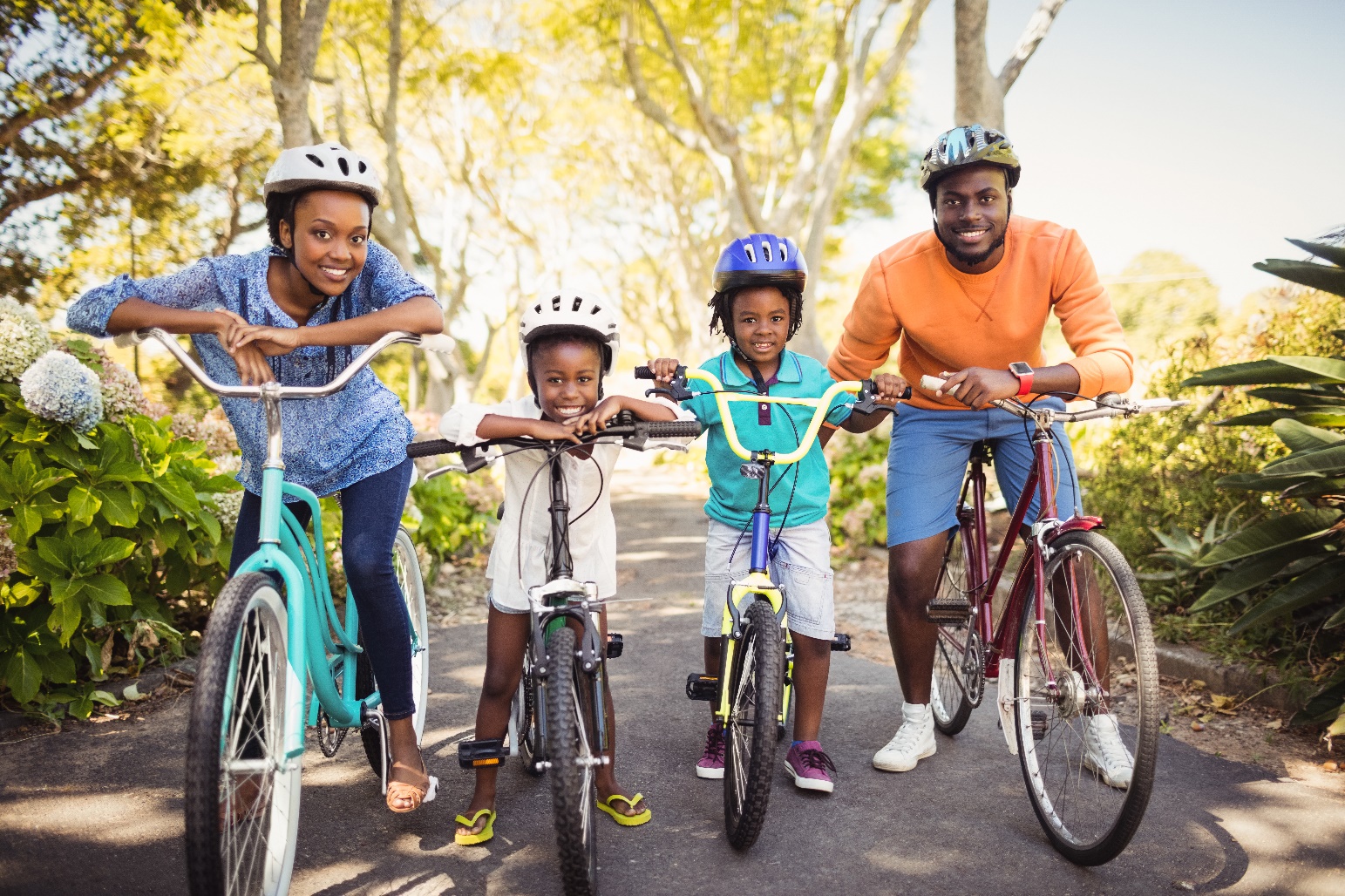 OVERVIEW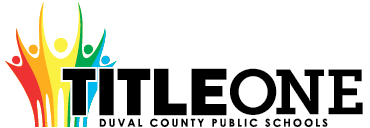 The Duval County Public School District Local Educational Agency (LEA) can only receive Title I, Part A funds if it conducts outreach to all parents and family members and implements programs, activities, and procedures for the involvement of parents and families consistent with Section 1116 of the Elementary and Secondary Education Act (ESEA) as amended by the Every Student Succeeds Act (ESSA) of 1965.  The programs, activities, and procedures shall be planned and implemented with meaningful consultation with parents of participating children.
  School level plans are required to be developed with the input of parents and families to improve student achievement and performance.  The planning process can also include meaningful consultation with employers, business leaders, and philanthropic organizations.  This template will assist schools with the best practices aligned to federal, state, and local expectations for compliance. 
Below is an approach that can be used for Parent and Family Engagement. 
ASSURANCESI, , do hereby certify that all facts, figures, and representations made in this Federal Parent and Family Engagement Plan are true, correct, and consistent with the statement of assurances for these waivers. Furthermore, all applicable statutes, regulations, and procedures; administrative and programmatic requirements; and procedures for fiscal control and maintenance of records will be implemented to ensure proper accountability for the expenditure of funds on this project. All records necessary to substantiate these requirements will be available for review by appropriate local, state and federal staff. I further certify that all expenditures will be obligated on or after the effective date and prior to the termination date of the project. Disbursements will be reported only as appropriate to this project, and will not be used for matching funds on this or any special project, where prohibited.*click to select each assurance, this page will require an original signature and submission to the District.
___________________________________________________    	__________________
Signature of Principal/School Administrator                                       	Date SignedNEEDS ASSESSMENTThe Needs Assessment is the foundation of the Parent and Family Engagement plan.  When meeting with parents and stakeholders, data from the needs assessment process provides previous year and trend data that can be used to make decisions about plan implementation for the upcoming year.  That way decisions are not arbitrary but data-driven and purposeful.   Previous Year Financial and Programmatic OutcomesFiscal Overview from the Previous Fiscal Year(this section is not required for new Title I Schools)Programmatic Overview from the Previous Fiscal Year(this section is not required for new Title I Schools)Schools may add additional lines as it is aligned to the Parent and Family Engagement Plan from the previous fiscal year – activities must match activities included on the Parent and Family Engagement Plan from the previous school year.  If an activity wasn’t held, a 0 should be included for the “Number of Participants” column with an explanation why the event wasn’t held in the “Results” column.BarriersOverarching Outcomes/Goals for the Current School Year COMMUNICATION AND ACCESSIBILITY
Communication is an extension of Needs Assessment as trend data has shown that parents comment that communication processes should be improved so they are fully engaged. 
FLEXIBLE PARENT AND FAMILY MEETINGSSchools receiving Title I, Part A funds are required to convene an Annual Meeting.  This meeting should be held at a convenient time for parents.  Parents of participating children in the school shall be invited and provided with adequate notice and encouraged to attend the Annual Meeting.  This meeting will inform parents of their school’s participation under ESEA Section 1116 and explain the requirements of the Title I, Part A grant and what is available to parents and the right of parents to be involved.  [ESEA Section 1116 (c) (1)]INVOLVEMENT OF PARENTS and FAMILIESFLEXIBLE FAMILY MEETINGSREQUIRED ANNUAL MEETINGREQUIRED DEVELOPMENTAL MEETINGThe Developmental Meeting is held at the end of the year.  It can be looked at as an End of Year evaluation of your Title I, Part A Parent and Family Engagement process.  Additionally, it is an opportunity to connect with parents to start planning for the upcoming year.  Even if your school is not Title I the following year, the best practices of parent engagement should continue.  This meeting should evaluate how well barriers were reduced or eliminated and celebrate the successes of the year.  
BUILDING CAPACITYWhen a school receives Title I, Part A funds, it is responsible for building the capacity of each parent to improve their child’s academic achievement.  This includes activities and strategies for parents to understand challenging State academic standards; State and local assessments; how to monitor their child’s progress and work; literacy training; how to use technology; and other strategies of how parents can assist their child with the learning process.  All funds expended under this section should align to this section and to achieving the goals in the Title I Schoolwide plan by engaging parents and families.   [ESEA Section 1116 (e)]BUILDING THE CAPACITY OF PARENTS AND FAMILY MEMBERSPARENT AND FAMILY ENGAGEMENT EVENTS
If Parent and Family Engagement events are funded with Title I, Part A funds, they must be supplemental and cannot supplant activities that are funded with state and local funds.  Additionally, events should contribute to the achievement of goals outlined in the Title I Schoolwide Plan.
 Schools may add or remove rows as needed.  PARENT COMPACTThe LEA shall ensure that each participating school, in conjunction with the parents of participating students, has jointly developed a school-parent compact that describes the school's responsibility to provide high quality curriculum and instruction in a supportive and effective learning environment; addresses the importance of ongoing communication between teachers and parents; describes the ways in which each parent will be responsible for supporting their child's learning; and is discussed with parents of elementary aged students.INSTRUCTIONAL STAFFThe LEA shall ensure that each school implementing a Title I program devotes sufficient resources to effectively carry out high quality and ongoing professional development for teachers, principals, and paraprofessionals and, if appropriate, pupil services personnel, parents, and other staff to enable all students to meet the state's academic achievement standards.The LEA shall ensure that all instructional staff working in schools, funded wholly or in part with Title I, Part A, meet the statutory requirements of being state certified. The LEA must ensure instructional paraprofessionals work under the direct supervision of a teacher.

If the LEA hires teachers or paraprofessionals to provide Title I services to private school students, the LEA shall ensure the teachers are state certified and paraprofessionals are highly qualified. The LEA shall ensure that paraprofessionals providing direct instruction to participating students are under the direct supervision and in close and frequent proximity to a state-certified public school teacher.BUILDING THE CAPACITY OF TEACHERS AND STAFF MEMBERSWhen a school receives Title I, Part A funds, it is responsible for educating teachers, specialized instructional support personnel, administrators, and other staff, with the assistance of parents, in the value and utility of contributions of parents, and in how to reach out to, communicate with, and work with parents as equal partners, implement and coordinate parent programs, and build ties between parents and the school.  To the extent possible, parents should be involved in the development of training for teachers and educators to improve the effectiveness of training.  [ESEA Section 1116(e)(3)]COLLABORATION OF FUNDSSchools may add lines as needed.  2020-21 
Title I, Part A School
Parent and Family Engagement Plan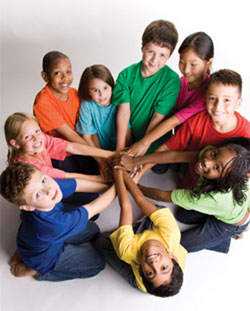 The school will be governed by the statutory definition of parent and family engagement, and will carry out programs, activities, and procedures in accordance with the definition outlined in ESEA Section 8101;Engage the parents and family of children served in Title I, Part A in decisions about how Title I, Part A funds reserved for family engagement are spent [Section 1116(b)(1) and (c)(3)];Jointly develop/revise with the family that has custodianship of the student the school parent and family engagement policy and distribute it to parents of participating children and make available the parent and family engagement plan to the local community [Section 1116(b)(1)];Engage parents and family, in an organized, ongoing, and timely way, in the planning, review, and improvement of programs under this part, including the planning, review, and improvement of the school parent and family engagement policy and the joint development of the school wide program plan under section 1114(b)(2) [Section 1116(c)(3)];Use the findings of the parent and family engagement policy review to design strategies for more effective parent and family engagement, and to revise, if necessary, the school’s parent and family engagement policy [Section 1116(a)(2)(C)];If the plan for Title I, Part A, developed under Section 1112, is not satisfactory to the parents and family of participating children, the school will submit parent and family comments with the plan when the school submits the plan to the local educational agency [Section 1116(b)(4)];Provide to each parent and family an individual student report about the performance of their child on the state assessment in at least mathematics, language arts, and reading [Section 1111(h)(6)(B)(i)];Provide each parent and family timely notice when their child has been assigned or has been taught for four (4) or more consecutive weeks by a teacher who is not certified within the meaning of the term in 34 CFR Section 200.56 [Section 1112(e)(1)(B)(ii)]; andProvide each parent and family timely notice information regarding their right to request information on the professional qualifications of the student's classroom teachers and paraprofessionals [Section 1112(e)(1)(A)(i)(I) and Section1112(c)(1)(A)(ii)].Total Parent and Family Allocation from the Previous Year Total Funds Expended Total Funds Remaining$3,000$2,537.69$462.31If funds remained at the end of the year, explain why funds weren’t fully expended and how parents will be engaged to plan for funds to be fully expended during the current plan yearIf funds remained at the end of the year, explain why funds weren’t fully expended and how parents will be engaged to plan for funds to be fully expended during the current plan yearIf funds remained at the end of the year, explain why funds weren’t fully expended and how parents will be engaged to plan for funds to be fully expended during the current plan yearFunds were not fully expended due to the Title I Developmental Meeting being cancelled due to school closure. Parents will give feedback on how to fully expend funds during the current school year during the Title I Developmental and Title I Annual Meetings. 
Funds were not fully expended due to the Title I Developmental Meeting being cancelled due to school closure. Parents will give feedback on how to fully expend funds during the current school year during the Title I Developmental and Title I Annual Meetings. 
Funds were not fully expended due to the Title I Developmental Meeting being cancelled due to school closure. Parents will give feedback on how to fully expend funds during the current school year during the Title I Developmental and Title I Annual Meetings. 
Summative Overview of the Parent Resource RoomSummative Overview of the Parent Resource RoomSummative Overview of the Parent Resource RoomTotal Visits 
to the Parent Resource Room (Must be documented on the Resource Room Sign in Sheet)Total Resources Checked Out from the Parent Resource RoomWhat plans do you have to fully use the Title I Parent Resource Room?
(include inventory that was not returned or any other information pertaining to parent involvement resource room)52We will continue to encourage parents to check out items from resource room to utilize at home with students.  When parents and families visit the school, they will be encouraged to utilize the parent resource room.Summary of Parent Engagement Events from the Previous YearSummary of Parent Engagement Events from the Previous YearSummary of Parent Engagement Events from the Previous YearName of ActivityNumber of Participants (this number should equal the number of participants listed on sign in sheets in Digital Compliance)Results of Evidence of Effectiveness 
(How do you know the parents learned what the activity was intended to provide?  Responses such as sign-in sheets or survey results are not sufficient.)Annual Meeting (Beginning of Year)15Feedback from Workshop Evaluation: The goals of the workshop were clear, expectations were met, and many ideas were gained. The presenter was knowledgeable.Most helpful:Great to have total transparency and to know how the program and budget workNice seeing where the funds went and different workshops that will be taking placeBreakdown of the budgetSurvey was easy to understandBudget and IEPComments/Suggestions-Developmental Meeting 
(End of Year)Parent Academy: Wisdom’s Journey5The content was worthwhileProvided tools to enhanced my parenting skills and effectively advocate for my childLength just rightWill recommend to othersCan use the information about laws concerning services my child can receiveParent Academy: Getting to Know Your Child’s IEP & Organizing for Next Year0Family Fun Night54Feedback from Workshop Evaluation: The goals of the workshop were clear, expectations were met, and many ideas were gained. The presenter was knowledgeable.Most helpful: staffing awesome, kindness and togetherness, wiliness to help, fun games, hands-on activities, front office staff, nice alternative to trick or treatingComments/SuggestionsTeamwork Transition Night44Feedback from Workshop Evaluation: The goals of the workshop were clear, expectations were met, and many ideas were gained. The presenter was knowledgeable.Most helpful:The resourcesThe time each person put into providing supportVR, Able United, ARC and Ellisa Hayes (DCPS)Small groups, intimate, and sufficient time spentPresenter’s knowledge was pricelessComments/Suggestions-This was a good place to start for transitionVery helpfulCBVE/Business Enterprise Workshop5Feedback from Workshop Evaluation: The goals of the workshop were clear, expectations were met, and many ideas were gained. The presenter was knowledgeable.Most helpful-Being able to go down the list and ask as many questions as needed to understand Comments/Suggestions- Puberty and Sexuality Workshop14Feedback from Workshop Evaluation: The goals of the workshop were clear, expectations were met, and many ideas were gained. The presenter was knowledgeable.Most helpful:All the information was invaluableEverythingComments/Suggestions-Thank you for having this trainingAssistive Technology Workshop11Feedback from Workshop Evaluation: The goals of the workshop were clear, expectations were met, and many ideas were gained. The presenter was knowledgeable.Most helpful:Seeing the variety of assistive technology availableComments/Suggestions-This was very helpful Social Security Workshop38Feedback from Workshop Evaluation: The goals of the workshop were clear, expectations were met, and many ideas were gained. The presenter was knowledgeable.Most helpful:Information about APDInformation about applying for guardianship, SSDI, and SSIFinding out where to go to apply for Social Security BenefitsHelpful discussions and questionsInformation was simplified, clear, and concisePresenter’s knowledge was pricelessComments/Suggestions-More information about requirements and checklists for guardianship, SSDI, and SSI Loved the foodAccess Points/FSAA Workshop3Feedback from Workshop Evaluation: The goals of the workshop were clear, expectations were met, and many ideas were gained. The presenter was knowledgeable.Most helpful:The general education on how my child is testedComments/Suggestions-This was very helpful Communication and Visual Supports Workshop3Feedback from Workshop Evaluation: The goals of the workshop were clear, expectations were met, and many ideas were gained. The presenter was knowledgeable.Comments/Suggestions- Very informativeSummary of the evaluation information and parent feedback collected from the Developmental Meeting held to support the development of this Parent and Family Engagement Plan.Engagement activities need to be scheduled during school hours and after.The following professional development was suggested for staff: technology, communication and means of communication, mental health programs and services, sign language, and teacher/parent interactionsThe following engagement activities were suggested: web base activities, exercising, reading, volunteering, community agencies, CARD workshop, Social Security administration workshop, agencies workshop, sex education, transitioning preparation, curriculum training, and listening and following directions.The majority of parents stated that emails, texts, and phone calls were the best forms of communication.The majority of parents prefer to be provided a copy of the PFEP.Work schedules, childcare, and transportation were identified as barriers.Parent/teacher communication was heavily emphasized for the parent-school compact.Materials requested most for the parent and family resource area were GoTalks, instructional materials, vocabulary picture cards, behavior and social skills resources, books with CDs, and online learning sites.

Using previous year financial and programmatic outcomes; district and school climate data; parent perception data; data from SAC meetings; parent attendance data; observational data; parent survey data; data from the Title I Developmental meeting; parent interviews and focus groups; teacher and administrator feedback; other forms of needs assessment data; and carry out a needs assessment process.  Then, describe the barriers that hindered the participation and involvement of parents and family members during previous school years.Using previous year financial and programmatic outcomes; district and school climate data; parent perception data; data from SAC meetings; parent attendance data; observational data; parent survey data; data from the Title I Developmental meeting; parent interviews and focus groups; teacher and administrator feedback; other forms of needs assessment data; and carry out a needs assessment process.  Then, describe the barriers that hindered the participation and involvement of parents and family members during previous school years.Using previous year financial and programmatic outcomes; district and school climate data; parent perception data; data from SAC meetings; parent attendance data; observational data; parent survey data; data from the Title I Developmental meeting; parent interviews and focus groups; teacher and administrator feedback; other forms of needs assessment data; and carry out a needs assessment process.  Then, describe the barriers that hindered the participation and involvement of parents and family members during previous school years.Barrier 1 – Meeting/Workshop timesBarrier 2 - TransportationBarrier 3 – ChildcareBarrier 1 – Meeting/Workshop timesBarrier 2 - TransportationBarrier 3 – ChildcareBarrier 1 – Meeting/Workshop timesBarrier 2 - TransportationBarrier 3 – Childcare(1) Prioritize the TOP THREE the barriers (it may be possible to combine some)  (2) Describe the steps that will be taken during the upcoming school year to overcome the parent and family engagement barriers (required - include how the school will overcome barriers for students with family members who have limited English proficiency, parents and family members with disabilities, and parents and family members who are migrants in accordance to ESSA Section 1116 (f)). (1) Prioritize the TOP THREE the barriers (it may be possible to combine some)  (2) Describe the steps that will be taken during the upcoming school year to overcome the parent and family engagement barriers (required - include how the school will overcome barriers for students with family members who have limited English proficiency, parents and family members with disabilities, and parents and family members who are migrants in accordance to ESSA Section 1116 (f)). (1) Prioritize the TOP THREE the barriers (it may be possible to combine some)  (2) Describe the steps that will be taken during the upcoming school year to overcome the parent and family engagement barriers (required - include how the school will overcome barriers for students with family members who have limited English proficiency, parents and family members with disabilities, and parents and family members who are migrants in accordance to ESSA Section 1116 (f)). BarrierSteps or strategies that will be implemented to eliminate or reduce the barrier1)Meeting timeOffer day or evening options for parents to attend training/workshops when possible2)TransportationProvide cab vouchers or bus passes to parents or family members3)ChildcareProvide childcare for meetings, workshops, or trainings when possibleConsidering your barriers and the strategies that are intended to reduce or eliminate them, what are the overarching outcomes/goals for the current school year for parent and family engagement? To increase parent and family engagement in school activities and to better prepare parents to support students’ academic, communication and behavior needs.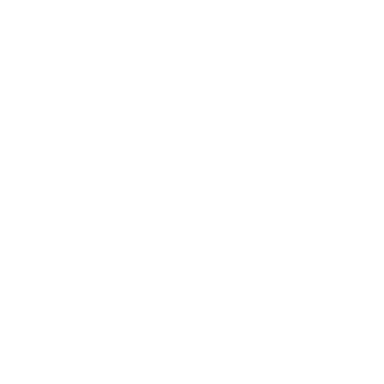 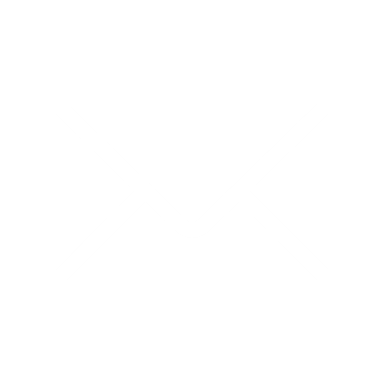 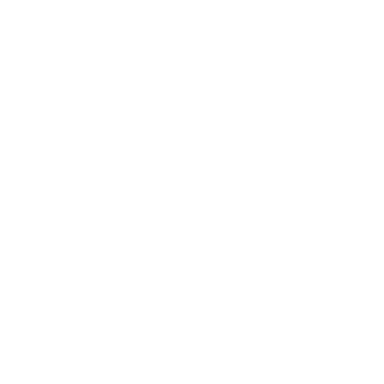 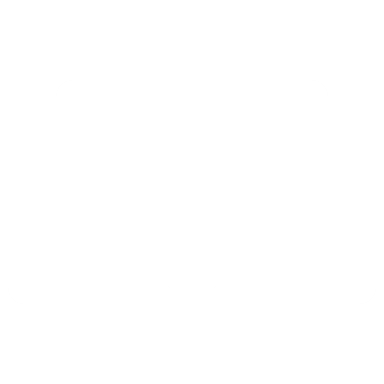 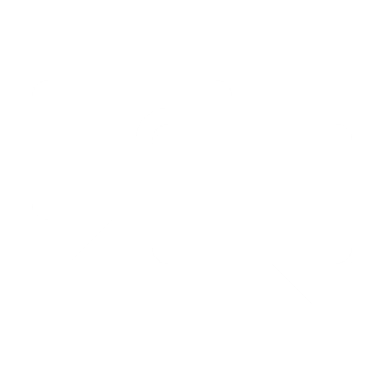 AccessibilityDescribe how the school will provide full opportunities for all parents and families (keeping in mind the diverse makeup of 21st Century families) to participate in all parent and family engagement activities.  This includes strategies for parents who have specific needs such as parents with special transportation needs, parents who work multiple jobs, court appointed parents, parents who are disabled, parents who speak English as a second language, migrant parents, parents with multiple children in multiple schools, guardians, guardians with multiple students in a home, etc.  Specifically, how will barriers be removed to ensure parents/guardians/family units are a part of their child’s education? Offer various times as appropriate for parents to attend trainings or events. Provide transportation for parents who require transportation or special transportation. Provide a translator for parents who speak English as a second language and translate materials provided to parents. Provide childcare for parents during events and activities occurring after school.Describe how the school will share information related to school and parent and family programs, meetings, school reports, and other activities in an understandable, uniform format and in languages that the parents and families can understand? Information will be disseminated by putting Title I events and activities on the school’s website’s calendar. Flyers will be sent out reminding parents of events and school activities. Emails, texts, robocalls, and newsletters will be sent announcing events and activities.  In addition, RSVP notices were sent to parents and families. For parents who speak English as a second language, emails, texts, robocalls and RSVP notices will be sent in the parent’s primary language when appropriate and the option is available.What are the different languages spoken by students, parents and families at your school?Spanish and EnglishCOMMUNICATION(1) Describe how the school will timely communicate information about Title I, Part A programs and activities during the year.  (2)  How will communication take place for parents with the different languages mentioned in the question above if applicable?  (3) Include the tools and resources that will be used for communication.   (1) Send notification of scheduled events  and follow-up with reminders(2) Newsletter, Title I calendar, school website, flyers, RSVP notices, school marquee and phone callsHow will the school describe and explain (1) the curriculum at the school (2) the forms of assessment used to measure student progress (3) the achievement levels students are expected to obtain? (4) in all applicable languages?(1) The curriculum used at the school will be shared during the Annual Title I meeting, open house, a SAC meeting, parent events focusing on instruction such as the Access Points and FSAA workshop and during IEP meetings.(2) Forms of assessment used to measure student progress will be shared during the Annual Title I meeting, open house, a SAC meeting, parent events focusing on instruction such as the Access Points and FSAA workshop and during IEP meetings.(3) The achievement levels students are expected to obtain will be shared during the Annual Title I meeting, open house, a SAC meeting, parent events focusing on instruction such as the Access Points and FSAA workshop and during IEP meetings.(1) What decision-making opportunities are available for parents at the school site?  (2) How will the school communicate opportunities for parents to participate in decision making?    (1) Parents serve on PTA and School Advisory Council(2) Parents participate in Title I Annual and Developmental meetings; parents complete evaluation forms and surveysHow will the school submit parents’ and families’ comments to the district Title I office if there are parent concerns about the implementation of the Title I school-wide plan that is not satisfactory to them? [ESEA Section 1116] A comments box and cards is available in the parent and family resource area. Comments or concerns will be faxed or email to the district’s Title I office.(1) How will the school publish and communicate THIS required Title I, Part A Parent and Family Engagement Plan to Parents and families (technology cannot be the only option).  (2) How will this plan be communicated in all of the languages that apply to your school?Copies will be available in parent and family resource area; information will be printed in English and Spanish when possible; copies will provided at Title I Annual Meeting; PFEP will be emailed to all parents; notice posted in the front office stating that PFEP’s are available upon request and languages other than English are available upon request. The PFEP will also be posted online in English and Spanish.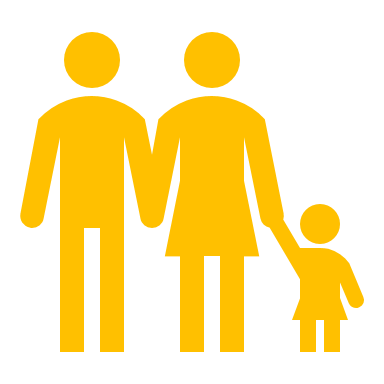 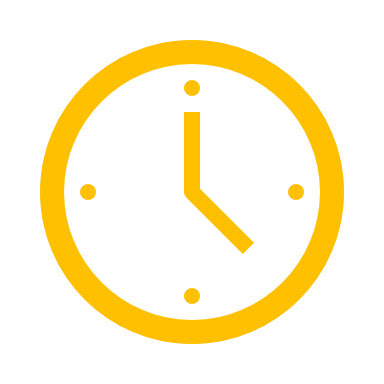 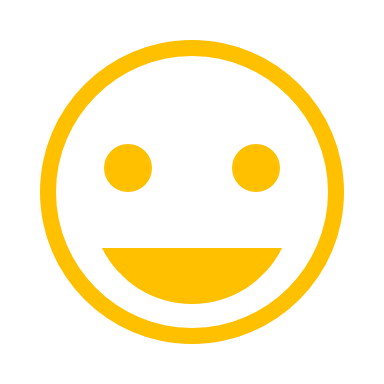 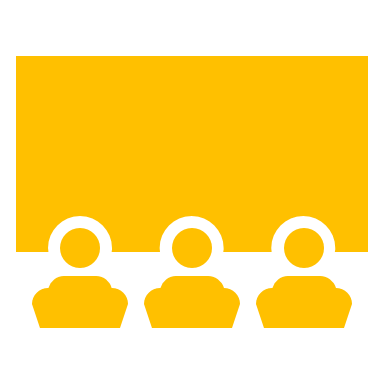 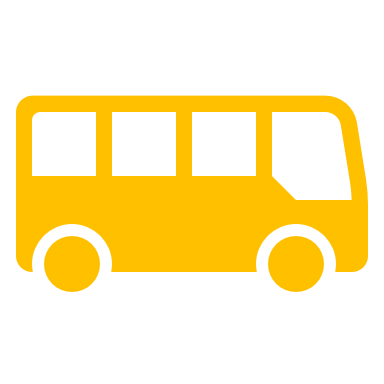 Explain how the school involves parents and families in an organized, ongoing and timely manner in the planning, reviewing, and improvement of Title I programs including involvement in decision making of how Title I, Part A Schoolwide funds are used [ESEA Section 1116(c)(3)].  Parents input is solicited in annual and developmental meetings; parents are given prior notice before meetings occur.How will the school provide, with Title I funds, transportation, childcare, or home visits such services that relate to parent engagement to ensure barriers are removed so parents can participate in engagement events? [ESEA Section 1116 (c)(2)]Transportation - provide vouchersChildcare - hire staffHome Visits - N/AAdditional Services to remove barriers to encourage event attendance - Provide foodHow was parent input gained from the majority of parents about the times that best met their need for parent involvement meetings and activities? [ESEA Section 1116 (c)(2)]Parent input gained from the majority of parents through the Developmental Meeting presurvey.What documentation does the school have that parent needs for meeting times, transportation needs, childcare, and home visits for family engagement were assessed?Parent surveys, receipts from vouchers and purchases, payment for childcare and provided feedback parents provided on evaluation forms were used as documentation.How flexible meetings will be offered to accommodate parents?  Check all that apply. 
     AM Sessions based on documented parent feedback     PM Sessions based on documented parent feedback     Mixture of AM & PM Sessions (Some meetings will be provided in the morning and evening)
     AM & PM Sessions (ALL meetings will be provided both in the morning at in the evening)     Other Virtual Meeting will take place if school closure occurs.
Describe the specific steps your school will take to conduct the Beginning of Year Annual Meeting to inform parents and families of participating students about the schools Title I program and parent and family engagement activities. [ESEA Section 1116 (c)(1)]Step 1: Use automated call system, send out RSVP and office assistant make phone callsStep 2: Share right to know with parents during meetingStep 3: Conduct annual meeting PowerPoint presentationStep 4:  Share school and parent compactStep 5: Review family engagement events and activitiesStep 6: Solicit feedback on Title I program and engagement activitiesStep 7: Describe the nature of the Title I, Part A Schoolwide program that will be shared with parents during the Annual Meeting. Feel free to use the PowerPoint on the Federal Programs site.  Describe parent resource area, inform parents of supplemental materials and share district activities available through Parent Academy; more importantly, describe how some events and activities will provide information to assist them with understanding their children’s disabilities and provide access to community resources that would benefit students when they transition into the community.Describe how the Annual Meeting will cover (1) the adequate yearly progress of students broken down by subgroups, (2) school choice, and (3) the rights of parents when schools receive Title I, Part A funds. Feel free to use the PowerPoint on the Federal Programs site.(1) Performance data will be shared in Title I Annual PowerPoint.(2) It will be shared that Palm Avenue is a district assigned school and that parents and families have school choice options to address the needs of their students.(3) It will be explained to parents and families that they have a right to give feedback and engage in the decision-making process for utilizing Title I funds.How will the school ensure parents without access to technology will receive notification of parent events, communication, information about parent events, school updates, and student progress updates?Send flyers, invites, and RSVP forms home via student backpacks; send reminders via student agendas; conduct automated calls; share information in the school newsletter; share information on the school marque; US Postal Service will not be utilized due to feedback that communications have not be received in the past and students’ mailing addressing not always being updatedDescribe the steps and strategy that will be implemented to conduct the End of Year Developmental Meeting to evaluate Parent and Family Engagement that occurred during the year and to prepare for the upcoming year if the school continues to qualify for Title I, Part A funding.  The strategy to be used will be inviting parents to the meeting through sending home a flyer with a RVSP reminding parents of the meeting. Parents will review the Parent and Family Engagement Plan and give feedback.Reflecting on the needs assessment process, what is an overview of how the school will implement activities that will build the capacity for meaningful parent and family engagement? Follow parent input to do flexible scheduling for events and activities; cover suggested topics during presentations and workshops; have outside agencies provide help sessions based on parent requestHow will the school implement activities that will build relationship with the community to improve student achievement?We will solicit input from business partners, community organization during SAC and PTA meetings; we will conduct surveys with other organizations who have partnered with Palm Avenue through volunteering and supporting enrichment activities when appropriate.(1) How will the school implement the Title I Parent Resource Room to support Parent and Family Engagement?  (2) Explain how the Parent and Family Engagement Room is advertised to parents.  (3) Explain how school staff (teachers and office staff) are trained on how to use the Parent Resource Room with parents.  1) Identify designated area assigned for parent resource room, place information at front desk advertising Parent and Family Engagement room, have office assistant available to answer questions related to  have user guide available for resources(2) Share the existence of the PFER during the annual meeting, a SAC meeting, and a PTA meeting, share information on the school’s website3) Teachers and office staff will be trained on the usage of the PFER during a scheduled training session so that they will be able to inform and refer parents to resources4) A tablet, Go Talks, and other assistive technology will be available for families to check out to aid the parents in continuing to reinforce communication, emotional and behavioral, and life skills at home.If there are additional ways resources are provided for parents through the use of Title I, Part A funds, how are they provided and what trainings are provided to adequately prepare parents to use the resources and materials at home with their children?  Parents are able to check out engagement packs in reading, language arts, mathematics and STEM; parents will receive training on how to utilize packets, check out materials and resources during the annual meeting.In case of school closure due to the Coronavirus, Weather, Hurricane, etc.: Workshop or meeting will be rescheduled or conducted virtually, refreshments, activities for children, and materials will distribute through drive by pickup.A Puberty and Sexuality workshop will be added if funds remain after conducted scheduled workshops.Activities will be prepared or bought in place of paying for staff to provide childcare if workshops are conducted virtually.  Materials and supplies may need to be purchased.Name of ActivityPerson ResponsibleWhat will parents learn that will have a measurable,Anticipated impact on student achievementMonth Activity will take PlaceEvidence of EffectivenessExample:  FASFA and Scholarship Writing NightPrincipal Brad PittParents will learn:How to complete the parent portions of FASFAHow to research college websites for what their child need for admissionHow to use OneDrive and Focus to keep up on graduation indicators About the most popular scholarship websites and tips for receiving fundingOctober 2020, February 2021Sign-in; Evaluation/ Feedback; Parent screen shot of completed FASFA parent page;Evidence of one completed scholarship application after 3 weeks;Completed parent worksheet for the in-state and out of state college admission requirements Title I Annual Meeting (required)Delores JohnsonParents will have a better understanding of how to support their students’ learning at home and school by learning what is required in the state’s Access Points and Course Descriptors so that they can work to support their students’ achievement.  Additionally, increasing involvement, empowerment and collaboration of parents and family members increases the likelihood of overall student success and increased performance on the FSAA. September 2020Sign-in, Workshop Evaluation Form, MinutesIn case of school closures, the following will be completed electronically: presurvey, Sign-in, Workshop Evaluation Form, MinutesTitle I Developmental Meeting (required) Delores JohnsonParents will have a better understanding of how to support their students’ learning at home and school by learning what is required in the state’s Access Points and Course Descriptors so that they can work to support their students’ achievement.  Additionally, increasing involvement, empowerment and collaboration of parents and family members increases the likelihood of overall student success and increased performance on the FSAA. March 2021Sign-in, Workshop Evaluation Form, Minutes, Development WorksheetIn case of school closures, the following will be completed electronically: presurvey, Sign-in, Workshop Evaluation Form, Minutes, Development WorksheetFOCUS and Oneview Parent WorkshopDelores JohnsonParents will have a better understanding of how to support their students’ learning at home and school by learning what is required in the state’s Access Points and Course Descriptors so that they can work to support their students’ achievement.  Additionally, increasing involvement, empowerment and collaboration of parents and family members increases the likelihood of overall student success and increased performance on the FSAA. September 2020Sign-in, Workshop Evaluation Form, MinutesIn case of school closures, the following will be completed electronically: presurvey, Sign-in, Workshop Evaluation Form, MinutesAccess Points/FSAA WorkshopJodi Minton/Michelle BartlettParents will have a better understanding of how to support their students’ learning at home and school by learning what is required in the state’s Access Points and Course Descriptors so that they can work to support their students’ achievement.  Additionally, increasing involvement, empowerment and collaboration of parents and family members increases the likelihood of overall student success and increased performance on the FSAA. September 2020Sign-in, Workshop Evaluation Form, MinutesIn case of school closures, the following will be completed electronically: presurvey, Sign-in, Workshop Evaluation Form, MinutesFamily Fun NightLeadership Team MembersParents will have a better understanding of how to support their students’ learning at home and school by learning what is required in the state’s Access Points and Course Descriptors so that they can work to support their students’ achievement.  Additionally, increasing involvement, empowerment and collaboration of parents and family members increases the likelihood of overall student success and increased performance on the FSAA. February 2021Sign-in, Workshop Evaluation Form, MinutesIn case of school closures, the following will be completed electronically: presurvey, Sign-in, Workshop Evaluation Form, MinutesTransition NightRobert GraverParents will have a better understanding of how to support their students’ learning at home and school by learning what is required in the state’s Access Points and Course Descriptors so that they can work to support their students’ achievement.  Additionally, increasing involvement, empowerment and collaboration of parents and family members increases the likelihood of overall student success and increased performance on the FSAA. October 2020 Sign-in, Workshop Evaluation Form, MinutesIn case of school closures, the following will be completed electronically: presurvey, Sign-in, Workshop Evaluation Form, MinutesGuardianship WorkshopDelores JohnsonParents will have a better understanding of how to support their students’ learning at home and school by learning what is required in the state’s Access Points and Course Descriptors so that they can work to support their students’ achievement.  Additionally, increasing involvement, empowerment and collaboration of parents and family members increases the likelihood of overall student success and increased performance on the FSAA. November 2020Sign-in, Workshop Evaluation Form, MinutesIn case of school closures, the following will be completed electronically: presurvey, Sign-in, Workshop Evaluation Form, MinutesCommunication and Visual Supports WorkshopLeadership Team MembersParents will have a better understanding of how to support their students’ learning at home and school by learning what is required in the state’s Access Points and Course Descriptors so that they can work to support their students’ achievement.  Additionally, increasing involvement, empowerment and collaboration of parents and family members increases the likelihood of overall student success and increased performance on the FSAA. November 2020Sign-in, Workshop Evaluation Form, MinutesIn case of school closures, the following will be completed electronically: presurvey, Sign-in, Workshop Evaluation Form, MinutesSocial Security WorkshopDelores JohnsonParents will have a better understanding of how to support their students’ learning at home and school by learning what is required in the state’s Access Points and Course Descriptors so that they can work to support their students’ achievement.  Additionally, increasing involvement, empowerment and collaboration of parents and family members increases the likelihood of overall student success and increased performance on the FSAA. November 2020 & January 2021Sign-in, Workshop Evaluation Form, MinutesIn case of school closures, the following will be completed electronically: presurvey, Sign-in, Workshop Evaluation Form, MinutesCBVE/Business Enterprise WorkshopRobert GraverParents will have a better understanding of how to support their students’ learning at home and school by learning what is required in the state’s Access Points and Course Descriptors so that they can work to support their students’ achievement.  Additionally, increasing involvement, empowerment and collaboration of parents and family members increases the likelihood of overall student success and increased performance on the FSAA. November 2020Sign-in, Workshop Evaluation Form, MinutesIn case of school closures, the following will be completed electronically: presurvey, Sign-in, Workshop Evaluation Form, MinutesArt NightBeverly CastroParents will have a better understanding of how to support their students’ learning at home and school by learning what is required in the state’s Access Points and Course Descriptors so that they can work to support their students’ achievement.  Additionally, increasing involvement, empowerment and collaboration of parents and family members increases the likelihood of overall student success and increased performance on the FSAA. March 2021Sign-in, Workshop Evaluation Form, MinutesIn case of school closures, the following will be completed electronically: presurvey, Sign-in, Workshop Evaluation Form, MinutesPuberty and Sexuality WorkshopWill be added in the event of school closures and additional funds remainingDelores JohnsonParents will have a better understanding of how to support their students’ learning at home and school by learning what is required in the state’s Access Points and Course Descriptors so that they can work to support their students’ achievement.  Additionally, increasing involvement, empowerment and collaboration of parents and family members increases the likelihood of overall student success and increased performance on the FSAA. February 2021 Sign-in, Workshop Evaluation Form, MinutesIn case of school closures, the following will be completed electronically: presurvey, Sign-in, Workshop Evaluation Form, MinutesAs a Title I school, what evidence will you provide that will show that you have jointly developed a school-parent compact and that conferences were held with parents describing the compact?  The evidence to show that the school-parent compacts were developed jointly will be documentation from the Developmental meeting with parent feedback.  Palm Avenue is a secondary school; therefore, parent conferences are not required.  A flyer along with the school-parent compact will be sent home to each parent with directions.  Students returning their parent compacts will receive an incentive, this will be stated on the flyer.How will the principal ensure required conferences are implemented with ALL parents pertaining explaining the Parent Compact?    Palm Avenue is a secondary school; therefore, parent conferences are not required.  A flyer along with the school-parent compact will be sent home to each parent with directions.  Students returning their parent compacts will receive an incentive, this will be stated on the flyer.As a Title I school, what evidence will you provide that will show that you (1) notification informing parents that their child was assigned or was taught for four or more consecutive weeks by a teacher who was not properly licensed or endorsed (2) provided a list of teachers who were ineffective, out-of-field, or inexperienced according to the statewide definitions described in Florida’s Approved ESSA State Plan.    The evidence that will be provided will be a copy of the Four Week Notice and Parent Right to Know.  Parents will also receive a checklist to send back to the school indicated that the two documents were received.Describe the professional development activities the school will provide to educate teachers, specialized instructional support personnel, principals, and other school leaders and other staff on…The assistance of parents and families and in the value of their contributions.How to reach out to, communicate with, and with parent and families as equal partners.Implementing and coordinating parent and family programs and building ties between parent and families and the school.Choose all that applyGrant Project, Funding Source, or ProgramExplain how the school coordinates and integrates school level Parent and Family Engagement funds, programs, and activities with other Funds and Programs. 
[ESEA Section (a)(2)(C)]IDEA - The Individuals with Disabilities Education Improvement Act The Individuals with Disabilities Education Act (IDEA) ensures that all children with disabilities are entitled to a free appropriate public education to meet their unique needs and prepare them for further education, employment, and independent living. Title I seeks to educate families on how to work with students falling under IDEA at home to be successful in the classroom and give families strategies and opportunities to fully engage in students’ academic experiences and home life.  IDEA provides additional funding for staff such as CSS site coaches, Job Developers and paraprofessionals to support students and parents in meeting academic, social and behavioral, life and job skills. Title I provides additional opportunities for staff to engage and educate parents and families.  VPK - Voluntary 
Pre-KindergartenTitle I, Part D – Prevention and intervention programs for children and youth who are Neglected, Delinquent or At Risk.Title IX, Part A - The McKinney-Vento Homeless Assistance Act provides equitable opportunities to children and youth experiencing homelessness.SAI - Supplemental Academic Instruction – Super Categorical fund created to assist districts and schools provide supplemental instructional opportunities.  Title II, Part A – Supporting Effective Instruction through professional development targeted to administrators and teachers.Title III, Part A – Helping English Language Learners achieve English proficiency